自由研究発表（ポスター発表）申込書1．筆頭者の方の情報を入力してください1．筆頭者の方の情報を入力してください1．筆頭者の方の情報を入力してください1．筆頭者の方の情報を入力してください姓名フリガナ←姓・名のフリガナをカタカナで入力してください←姓・名のフリガナをカタカナで入力してください←姓・名のフリガナをカタカナで入力してください氏名会員番号所属メール電話FAX（任意）２．自由研究発表（ポスター発表）のタイトルを入力してください２．自由研究発表（ポスター発表）のタイトルを入力してください２．自由研究発表（ポスター発表）のタイトルを入力してください２．自由研究発表（ポスター発表）のタイトルを入力してください２．自由研究発表（ポスター発表）のタイトルを入力してくださいタイトル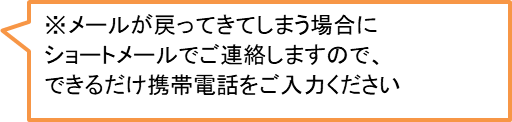 